Ligas de accesohttp://www.uatx.mx/transparencia/contabilidad.php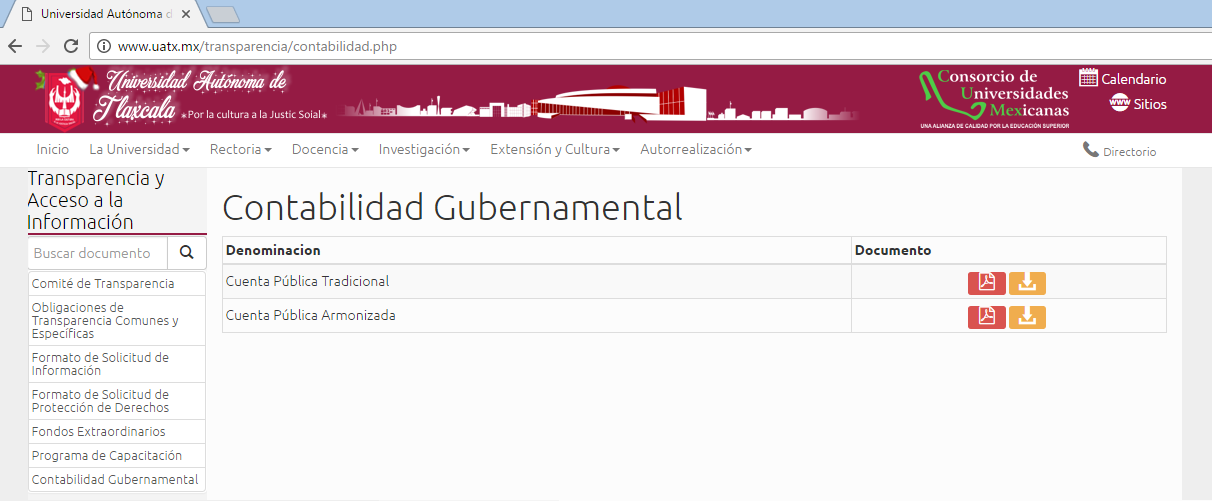 